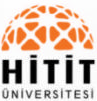   ÖĞRENCİNİN	                                                    İŞ YERİNİN  Adı ve Soyadı: ………………………………………      Adı        : ………………………………………….  Numarası       : ………………………………………      Adresi   : ………………………………………....  Staj Dalı         : ………………………………………        …………. ……………………………………….  Staj Süresi     : ………………………………………      Tel No    : ………………………………………...  Staj Başlama - Bitiş                                                     Faks No : ………………………………………….  Tarihleri         : ………………………………………      e-posta   :………………………………………….  KOORDİNATÖR ÖĞRETİM ELEMANININ                 EĞİTİCİ PERSONELİN  Adı Soyadı : …………………………………….            Adı Soyadı : ………………………………………                                                                                                                   (İmza-Mühür)            Sayın Yetkili           İş yerinizde staj ve endüstriye dayalı öğretim programı kapsamında süresini tamamlayan öğrencinin bilgi,  beceri ver stajdan yararlanma derecesini ve ilişkileri ile davranışlarının niteliklerini belirleyebilmek için aşağıdaki tabloyu özenle doldurunuz. DEĞERLENDİRME TABLOSUİşyeri, mezun olduktan sonra öğrenciyi işe almayı düşünüyor mu?      Evet                  Hayır  